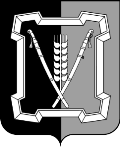 СОВЕТ  КУРСКОГО  МУНИЦИПАЛЬНОГО  ОКРУГАСТАВРОПОЛЬСКОГО КРАЯРЕШЕНИЕ 24 февраля 2022 г. 		     ст-ца Курская 				           № 356 О признании утратившими силу некоторых решений совета Курского муниципального района Ставропольского краяВ соответствии с Федеральным законом от 06 октября 2003 г.                    № 131-ФЗ «Об общих принципах организации местного самоуправления в Российской Федерации», Законом Ставропольского края от 31 января 2020 г. № 9-кз «О преобразовании муниципальных образований, входящих в состав Курского муниципального района Ставропольского края, и об организации местного самоуправления на территории Курского района Ставропольского края», решением Совета Курского муниципального округа Ставропольского края от 30 сентября 2020 г. № 8 «О вопросах правопреемства»Совет Курского муниципального округа Ставропольского края РЕШИЛ:1. Признать утратившими силу решения совета Курского муниципального района Ставропольского края:от 29 марта 2012 г. № 284 «Об утверждении Порядка о предоставлении иных межбюджетных трансфертов из бюджета Курского муниципального района Ставропольского края бюджетам поселений, входящих в состав Курского муниципального района Ставропольского края»;от 15 ноября 2019 г. № 161 «Об утверждении Порядка предоставления межбюджетных трансфертов из бюджета Курского муниципального района Ставропольского края бюджетам муниципальных образований Курского района Ставропольского края»;от 24 ноября 2016 г. № 309 «О системе налогообложения в виде единого налога на вмененный доход для отдельных видов деятельности на территории Курского  района Ставропольского края»;	от 30 марта  2017  г. № 345 «О внесении изменений в решение совета Курского муниципального района Ставропольского края от 24 ноября 2016 г.  № 309 «О системе налогообложения в виде единого налога на вмененный доход для отдельных видов деятельности на территории Курского  района Ставропольского края»;	от 28 июня  2017  г. № 379 «О внесении изменений в решение совета Курского муниципального района Ставропольского края от 24 ноября 2016 г. № 309 «О системе налогообложения в виде единого налога на вмененный доход для отдельных видов деятельности на территории Курского  района Ставропольского края»; 	от 26 октября 2017 г. № 392 «О внесении изменений в некоторые решения совета Курского муниципального района Ставропольского края»;	от 07 декабря  2017 г. № 25 «О внесении изменений в решение совета Курского муниципального района Ставропольского края от 28 июня 2017 г. № 379»;от 27 января 2020 года № 186 «О внесении изменений в решение совета Курского муниципального района Ставропольского края от 24 ноября 2016 г. № 309 «О системе налогообложения в виде единого налога на вмененный доход для отдельных видов деятельности на территории Курского района Ставропольского края»; от 29 мая  2020  г. № 226 «О внесении изменений в решение совета Курского муниципального района Ставропольского края от 24 ноября 2016 г. № 309 «О системе налогообложения в виде единого налога на вмененный доход для отдельных видов деятельности на территории Курского района Ставропольского края».2. Настоящее решение вступает в силу со дня его подписания.Председатель Совета Курскогомуниципального округа Ставропольского края                                          А.И.ВощановГлава Курскогомуниципального округа Ставропольского края                                      С.И.Калашников